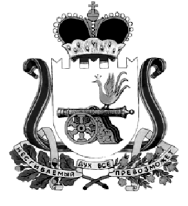 АДМИНИСТРАЦИЯ МУНИЦИПАЛЬНОГО ОБРАЗОВАНИЯ“КАРДЫМОВСКИЙ  РАЙОН” СМОЛЕНСКОЙ ОБЛАСТИ П О С Т А Н О В Л Е Н И Е  от    25. 10. 2017      № 00740В соответствии  с областным законом от 28.09.2012 № 67-з «О предоставлении земельных участков гражданам, имеющим трех и более детей, в собственность бесплатно для индивидуального жилищного строительства на территории Смоленской области», Администрация муниципального образования «Кардымовский район» Смоленской областип о с т а н о в л я е т:1. Утвердить список граждан, имеющих трех и более детей,  претендующих на получение земельного участка в собственность бесплатно из земель, находящихся в муниципальной собственности,  и из земель, государственная собственность на которые не разграничена для индивидуального жилищного строительства на территории муниципального образования «Кардымовский район» Смоленской области, согласно приложению.2. Опубликовать настоящее постановление в районной газете «Знамя труда»-Кардымово» и разместить на официальном сайте муниципального образования «Кардымовский район» Смоленской области.3. Считать утратившими силу  постановление Администрации муниципального образования «Кардымовский район» Смоленской области от 08.09.2017  №00600 «Об утверждении cписка граждан, имеющих трех и более детей, претендующих на получение земельного участка в собственность бесплатно из земель, находящихся в муниципальной собственности,  и из земель, государственная собственность на которые не разграничена для индивидуального жилищного строительства на территории муниципального образования «Кардымовский район» Смоленской области».4. Контроль исполнения настоящего постановления возложить на заместителя Главы муниципального образования «Кардымовский район» Смоленской области  Д.В. Тарасова.5. Настоящее постановление вступает в силу со дня его подписания.Приложениек постановлению Администрации муниципального образования «Кардымовский район» Смоленской  областиот __.__.2017  № ______СПИСОКграждан, имеющих трех и более детей,  претендующих на получение земельного участка в собственность бесплатно из земель, находящихся в муниципальной собственности,  и из земель, государственная собственность на которые не разграничена для индивидуального жилищного строительства на территории муниципального образования «Кардымовский район» Смоленской областиОб утверждении  cписка граждан, имеющих трех и более детей,  претендующих на получение земельного участка в собственность бесплатно из земель, находящихся в муниципальной собственности,  и из земель, государственная собственность на которые не разграничена для индивидуального жилищного строительства на территории муниципального образования «Кардымовский район» Смоленской области Глава муниципального образования «Кардымовский район» Смоленской областиП.П. Никитенков№ п/пДата и время принятия заявленияФамилия  Имя  Отчество  1.30.07.2014Богданова Любовь Николаевна2.16.11.2015Юрочкина Анна Ричардовна3.01.03.2016Беседина Полина Геннадьевна4.09.03.2016Ковалева Наталья Александровна5.27.04.2016Говаленкова Александра Сергеевна6.25.08.2016Блинкова Татьяна Владимировна7.29.08.2016Олимов Пулоди Додович8.30.08.2016Павловская Елена Константиновна9.23.11.2016Зенкова Елена  Николаевна10.19.12.2016Данюк Виктория Юрьевна11.19.12.2016Уварова Надежда Евгеньевна12.20.12.2016Алыканова Алина Сергеевна13.22.12.2016Бочкарева Ольга Викторовна14.08.02.2017Германова Елена Сергеевна15.03.03.2017Циренщикова Елена  Владимировна16.27.03.2017Журавлева Елена  Владимировна17.19.06.2017Логинова Анна Владимировна18.21.06.2017Минкевич Жанна Викторовна19.25.07.2017Темнова Валентина Владимировна20.01.08.2017Семенова Юлия Викторовна 21.17.08.2017Новикова Светлана Александровна22.03.10.2017Потапова Наталья Николаевна23.09.10.2017Миронова Екатерина Евгеньевна